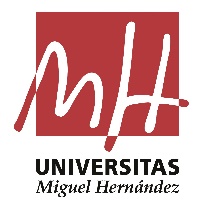 TRIBUNALES TRABAJO FIN DE GRADOGrado en Ingeniería Agroalimentaria y AgroambientalCurso 2022/23 convocatoriaENERO 2023TRIBUNALES TRABAJO FIN DE GRADOGrado en Ingeniería Agroalimentaria y AgroambientalCurso 2022/23 convocatoriaENERO 2023TRIBUNALES TRABAJO FIN DE GRADOGrado en Ingeniería Agroalimentaria y AgroambientalCurso 2022/23 convocatoriaENERO 2023TRIBUNALES TRABAJO FIN DE GRADOGrado en Ingeniería Agroalimentaria y AgroambientalCurso 2022/23 convocatoriaENERO 2023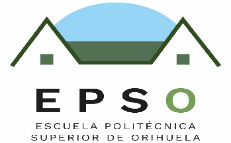 Título del trabajoTítulo del trabajoEstudianteDirector/esTribunalTribunalFecha y lugar de lectura1Ciclo de primavera-verano de 2022 del programa de mejora de variedades tradicionales de tomate del CIAGRO-UMHCiclo de primavera-verano de 2022 del programa de mejora de variedades tradicionales de tomate del CIAGRO-UMHAna José Martínez GonzálezSantiago García MartínezJosé Ángel Cabrera MirasTRIBUNAL 5Presidente: Raúl MoralSuplente: Mª Dolores PérezVocal: Angel CalínSuplente: Mª José FrutosSecretario: Aránzazu Alonso Suplente: Santiago GarcíaTRIBUNAL 5Presidente: Raúl MoralSuplente: Mª Dolores PérezVocal: Angel CalínSuplente: Mª José FrutosSecretario: Aránzazu Alonso Suplente: Santiago GarcíaDía 25/01/2023Hora:  10:00 h.Aula   2.2Tudemir